 EFOP-3.1.8-17-2017-00187 Projekt címe: Együtt, testvérként a Bárczi SulivalBakos-Kiss Gábor színművész zenés pályaorientációs előadása2018. február 19.Helyszín: Nyíregyházi Bárczi Gusztáv Általános Iskola, Készségfejlesztő Iskola, Kollégium és EGYMI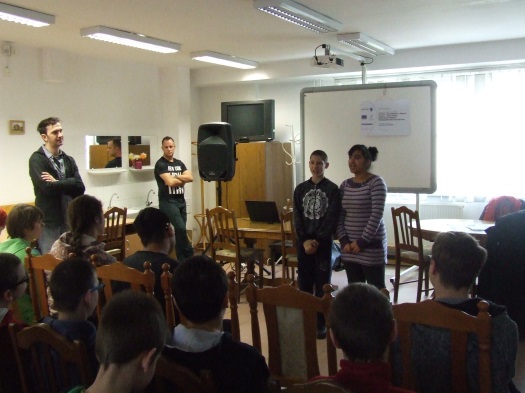 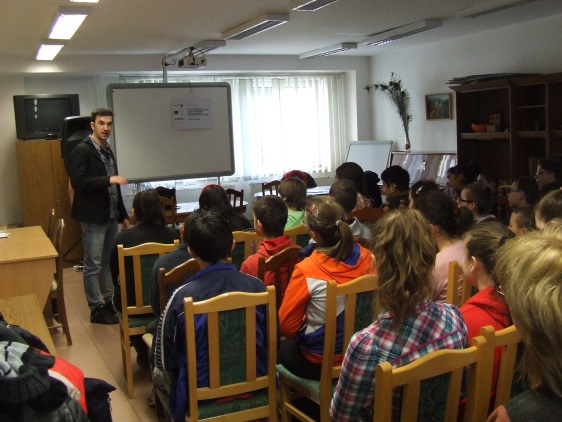 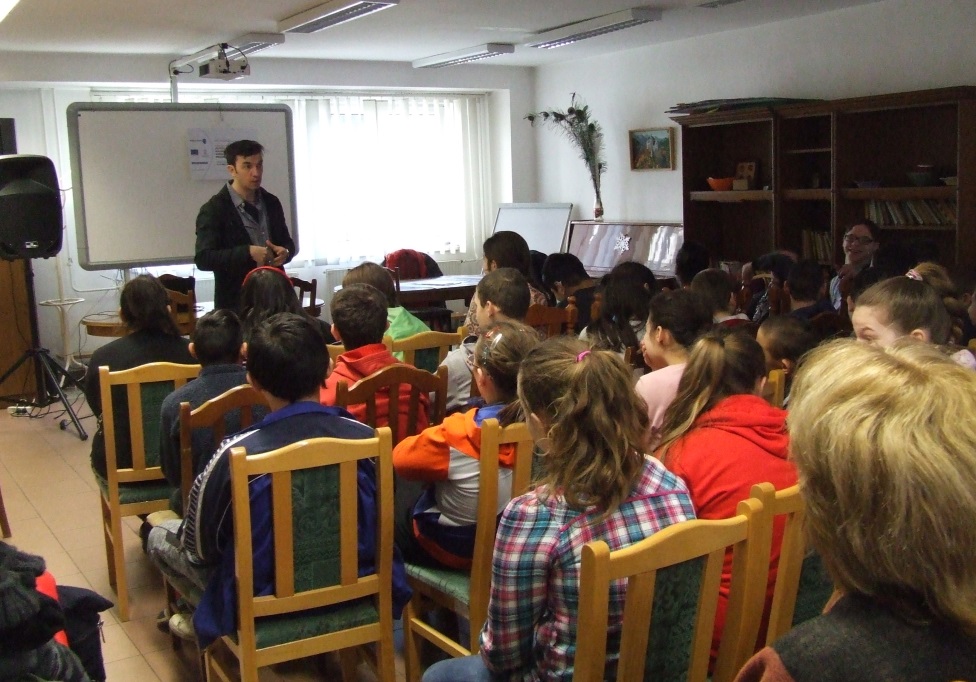 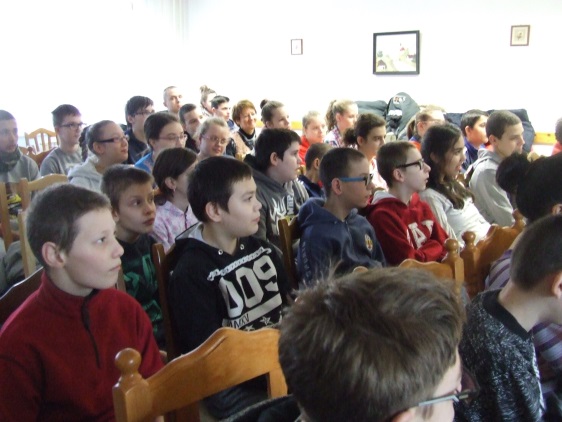 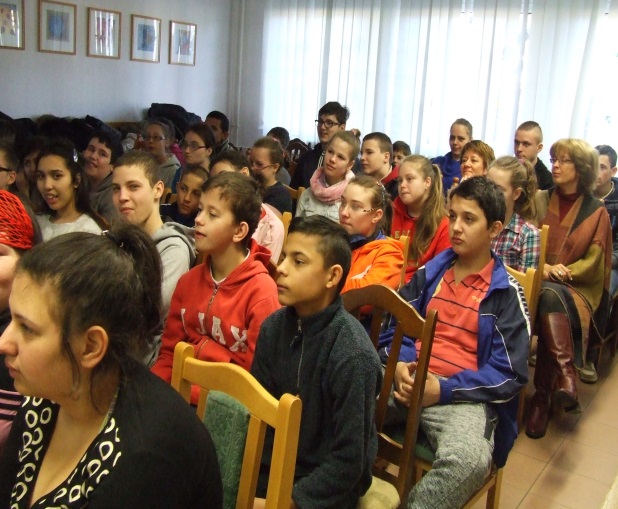 EFOP-3.1.8-17-2017-00187Projekt címe: Együtt, testvérként a Bárczi SulivalBuga Mihály és Hódi Roland Egészséges életmód előadása2018. március 19.Helyszín: Nyíregyházi Bárczi Gusztáv Általános Iskola, Készségfejlesztő Iskola, Kollégium és EGYMI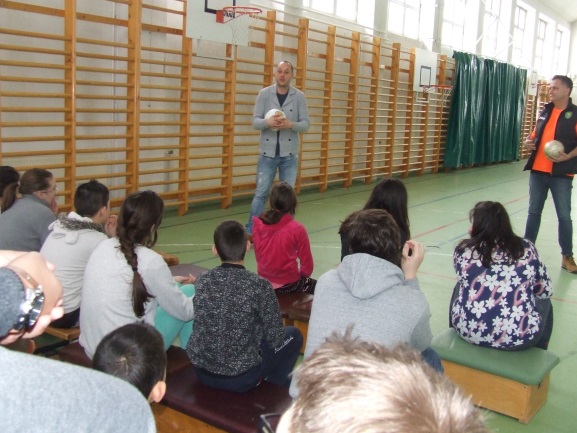 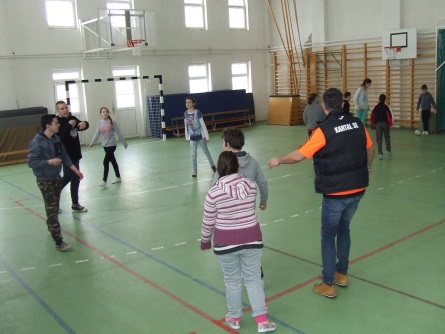 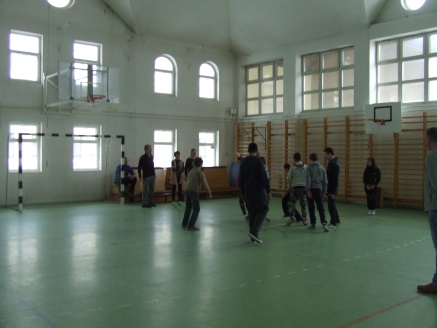 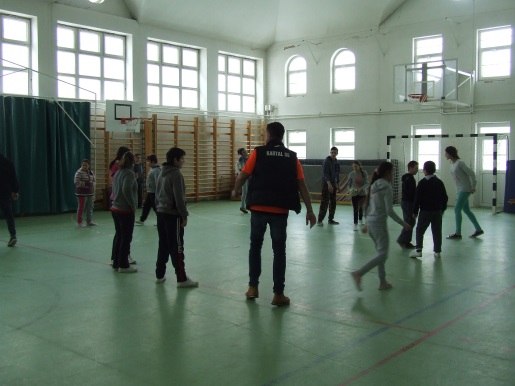 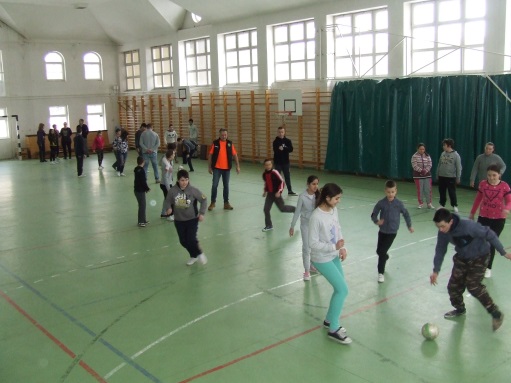 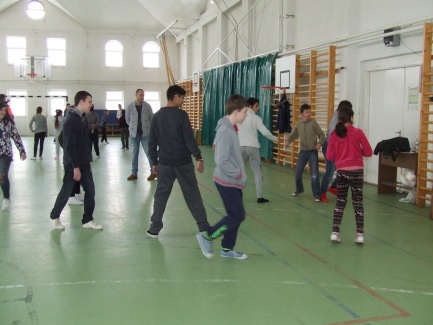 EFOP-3.1.8-17-2017-00187Projekt címe: Együtt, testvérként a Bárczi SulivalPankotay Ygor és Goztola Adél Zenés művészeti előadása2018. április 09.Helyszín: Nyíregyházi Bárczi Gusztáv Általános Iskola, Készségfejlesztő Iskola, Kollégium és EGYMI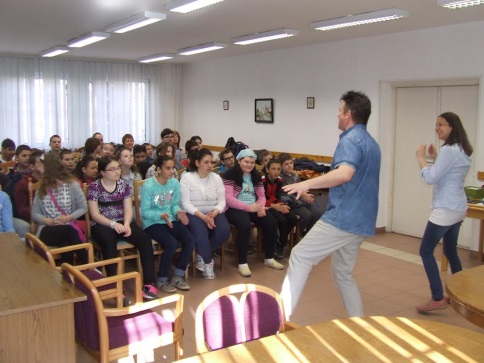 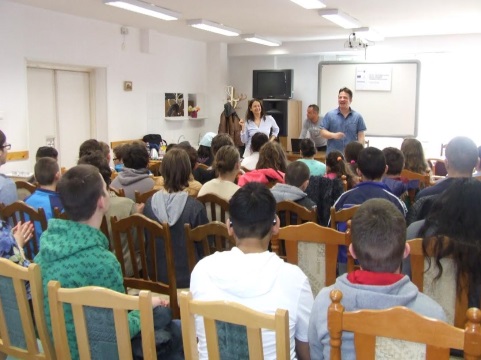 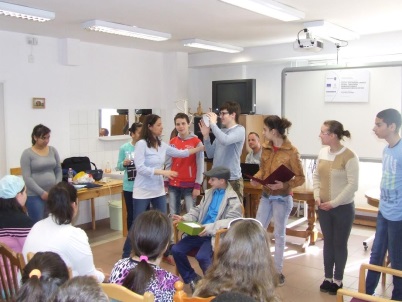 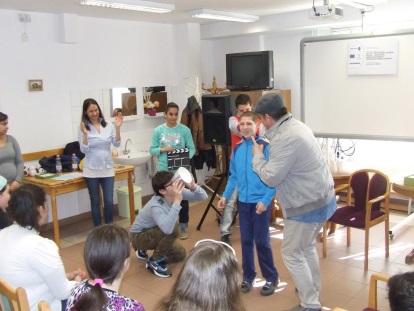 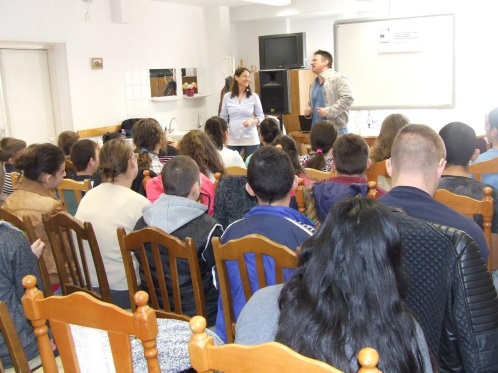  EFOP-3.1.8-17-2017-00187 Projekt címe: Együtt, testvérként a Bárczi SulivalKávészünet zenekar koncertje2018. április 17.Helyszín: Nyíregyházi Bárczi Gusztáv Általános Iskola, Készségfejlesztő Iskola, Kollégium és EGYMI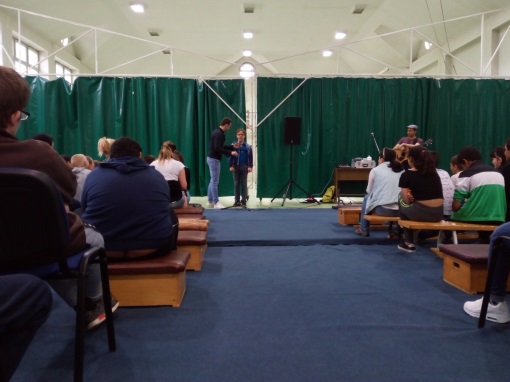 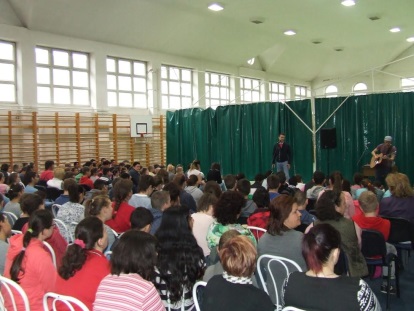 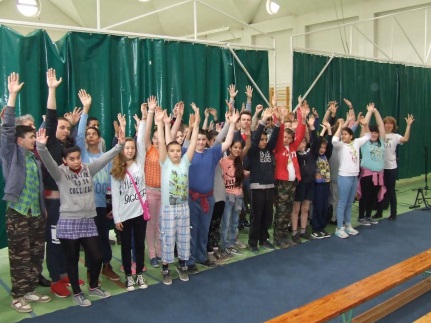 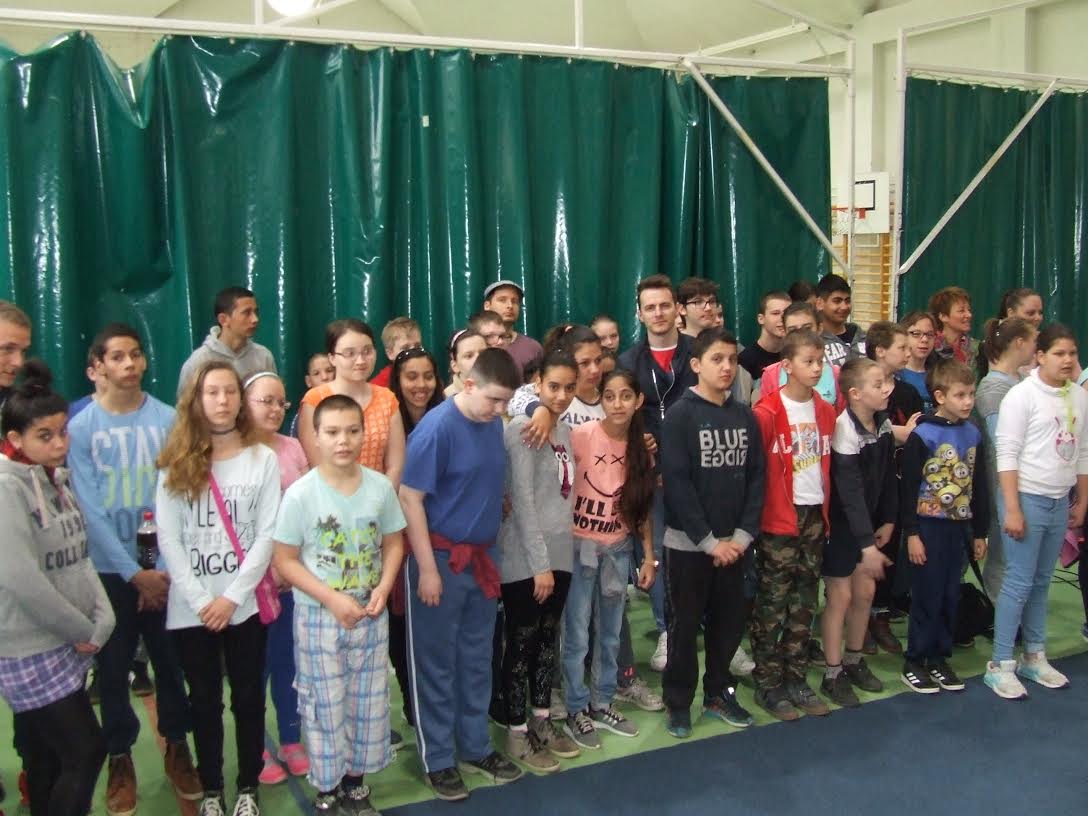  EFOP-3.1.8-17-2017-00187 Projekt címe: Együtt, testvérként a Bárczi SulivalKiss László és Nagy Eszter „Önkéntesség” előadás2018. április 24.Helyszín: Nyíregyházi Bárczi Gusztáv Általános Iskola, Készségfejlesztő Iskola, Kollégium és EGYMI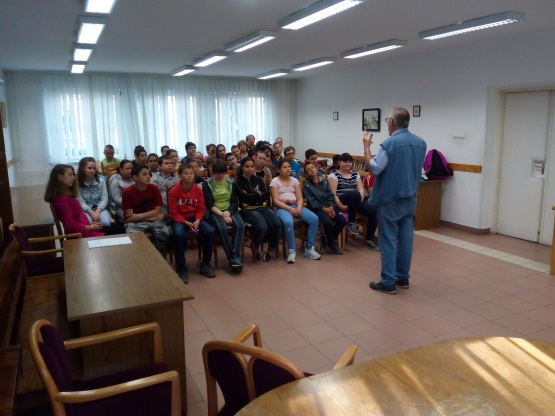 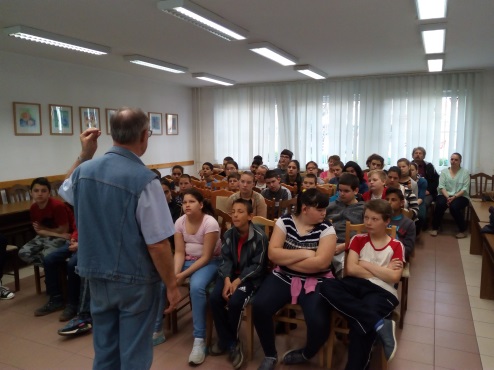 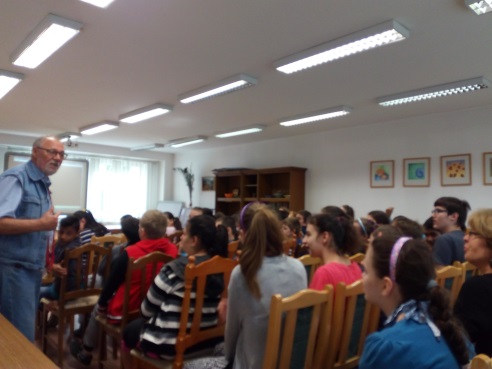 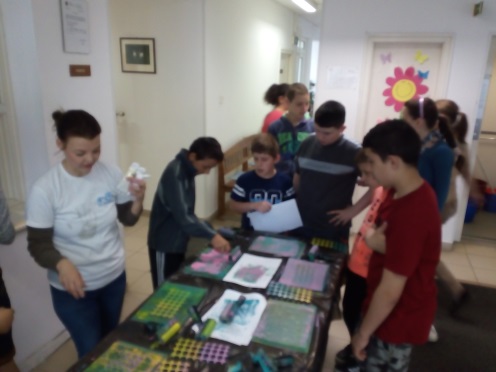 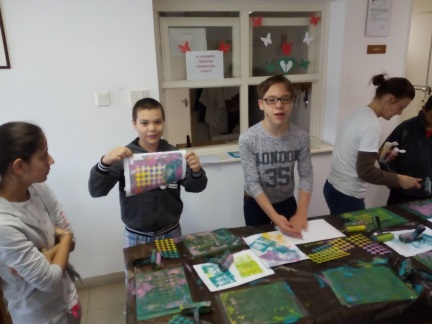 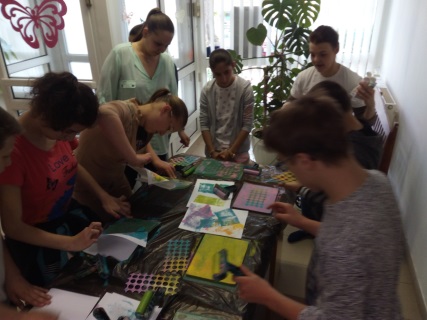 